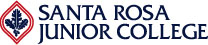 SRJC Accreditation 2015Steering Committee and Standard Committee Liaisons and Co-chairsFriday, April 18, 20148:30am - 9:45amDoyle Library, Room 4245 (1st floor)Meeting AgendaWelcome and status reports – 10 min.Review of deadlines (May 5 for final drafts) and general timeline – 5 min.Actionable Improvement Plans (AIPs) – 20 min.Presentations from each standard with AIP(s)Discussion and final decisions relating to AIPs (i.e., coordination, avoiding repetition, consistency, etc.)Format of AIPs (Plan, Responsibility, Completion)Transition from Initiatives to Strategic Planning Goals and Objectives—how to refer to this in Standard Descriptions and Evaluations (Jane Saldana-Talley) – 20 min.Stylistic concerns for final draft: Wanda will send out style sheet early next week – 5 min.Recent Reaffirmations of Accreditation: Good idea to check out the Self Evaluation documents, always available on the colleges’ websites, as a reference for Standard draftsCabrillo CollegeCanada CollegeCuyamaca CollegeGrossmont CollegeQuestions, concerns, observations – 10 min.Many thanks to you and your committee members!Accreditation website: www.santarosa.edu/accred2015 